APPENIDX A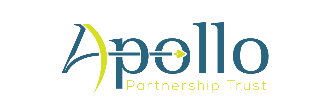 ACADEMY LOGOEXAMPLE TRUST GUIDANCE & POLICYSchool Emergency Management and Business Continuity Plan (SEMBCP)You must ensure that any plan derived from the guidance in this model plan reflects your establishment’s specific requirementsIntroduction This policy sets out the Trust’s policy for planning and responding major incidents which affect the continuity of the academy’s business and the safety of its staff, pupils and others. It is not possible, or desirable, to write a plan for every possible disruption. No matter what the cause of the incident, the effect can generally be summarised as: • An inability to carry out daily and/or critical activities • Loss of life or serious injury to Academy staff and students/pupils or members of the public • Loss of building, or part of building or access to the building • Loss of ICT • Loss/shortage of staff • Loss of critical supplier or partner • Adverse publicity and/or reputational impacts 1.3. Procedures for administering and recording First Aid and medical treatment are contained in the Trust’s First Aid and Medical Policy. The Trust’s policy and procedures for assessing Health and Safety risks are contained in the Trust Health and Safety Policy. 1.4. This policy also recognises that individuals (adults and young people) may be affected by critical incidents which occur in or outside of school. For example: In-school: • the death of a pupil or member of staff through natural causes, such as illness; • a traffic accident involving a pupil or staff member; • a deliberate act of violence, such as a knifing or the use of a firearm; • a school fire or flood; • allegations or actual incidents of abuse against pupils by staff and staff against pupils; • an arson or other attack on the school. Out-of-school: deaths or injuries on school journeys, trips or residential trips; tragedies involving children from many schools at public events such as football matches; civil disturbances; refugee children joining a school, uprooted from their countries and perhaps shocked by wars or atrocities; abductions / disappearances; Incidents involving the murder of school children that attract the attention of national and international media over prolonged periods; a civil disturbance or terrorism; a disaster in the community; a transport accident involving school members. 1.5. The emotional effects of disasters on children are not always immediately obvious to parents or school staff. Indeed, at times children find it difficult to confide their distress to adults as they know that it will upset them. In some children the distress can last for months, even years, and may additionally affect their academic attainment. 1.6. Some young people may not feel comfortable enough or be able to share their feelings and thoughts in public or with staff either because they are unable to do so or because they fear their confidence may be abused. Similarly, because many adults are not able to talk about death, bereavement and tragedy, they may unwittingly stop children talking about similar emotional experiences.At the Trust, all our academies take all children’s needs seriously, including emotional and psychological and are committed to ensuring all children receive the help they require to explore such matters as death and significant harm or injury in an environment off trust, care and safety. We also recognise the impact such incidents can have on the well-being of staff and parents/ carers and will do our utmost to support any recovery needed and to work with any agencies. 1.8. Whilst no amount of planning can totally prevent accidents and problems occurring, it is hoped that some can be prevented and the effects of others minimised by taking sensible precautionary measures. The Trust expects that: Staff and pupils will be familiar with the schools routines for fire and the evacuation of the school building on hearing the fire alarm; Staff will be familiar with the routines and procedures for dealing with emergencies (as detailed in this policy); Staff and pupils will be familiar with the school’s security procedures, in particular that all visitors not wearing a visitors badge should be questioned and escorted to the school entrance area; Staff organising school trips and visits follow the guidelines and write a risk assessment to be signed off by the Principal; Staff will sign in and out of the premises; Staff are aware of pupils with medical needs or health problems; Staff are aware of school policy in dealing with violence at work; Staff are aware that they should assess associated risks to children before carrying out a curriculum or other activity; Staff are aware that they are responsible for assessing risks to themselves before undertaking an activity. 1.9. Additionally, in the event of a critical incident the priorities of those adults in charge of the school or trip will be to: Save life Minimise personal injury Safeguard the interests of all pupils and staff Minimise loss and to return to normal working as quickly as possible. Planning for and Managing Emergencies or Critical Incidents 2.1. Each academy will carry out an Assessment of Critical Activities (see Annex 1) to identify key risks to its operation and the safety of its pupils, staff and others. This assessment will be led by the Principal and will inform the local emergency and business continuity planning. 2.2. Each academy will maintain its own Emergency Management Instructions; including emergency contact details and the action plan. 2.3. This plan will be activated in the event of a critical incident or an emergency i.e. when an incident occurs that impacts on the delivery of our critical activities or the safety and well-being of our pupils, staff and others; and when normal responses, procedures and coping strategies are deemed insufficient to deal with the effects. ICT Disaster Recovery3.1. The Business Manager and ICT Manager in each academy will be responsible for establishing an ICT Disaster Recovery Plan in line with the academy’s Assessment of Critical Activities. 3.2. This plan will identify actions to take in the event of loss of ICT hardware, software, infrastructure or connectivity; or the loss of key ICT related staff. <INSERT SCHOOL NAME AND LOGO HERE>School Emergency Management and Business Continuity Plan (SEMBCP)You must ensure that any plan derived from the Trust guidance in this model plan reflects your establishment’s specific requirementsThis plan is protected and confidential.  Do not give any contact details or sensitive information to the media, pupils, parents/carers or members of the public, GDPR guidelines apply to all information.CONTENTSSECTION 1 – INTRODUCTION1.1 Aims and ObjectivesTo provide a flexible response to an emergency or disruptive incident so that [insert name of School] can:minimise the impact of an emergency or major incident, ensure that the emergency incident is communicated quickly and clearly to supporting agencies and partners, enabling support arrangements to be rapidly activated,maintain high standards of welfare and duty of care arrangements for pupils, staff and carers,ensure that decision making and actions during the emergency situation are properly recorded,to minimise educational and administrative disruption within a school, to facilitate the return to normal working arrangements at the earliest time.1.2 Scope of the PlanThis plan is designed to allow schools to cope in a wide range of emergencies, including those occurring:within the school during the school day,to the school outside of school hours,on school trips and journeys,to pupils on the way to or from school,from events immediately outside the school gates,from events that adversely affect an area wider that the school itself.1.3 Guiding PrinciplesIt is impossible to anticipate the nature of every critical incident. However a number of guiding principles ought to be considered by those staff who are involved, particularly where the incident has resulted in injury or death to members of the Academy family or those connected to it: Establish a Senior Emergency Management Team immediately it becomes clear an incident has occurred Continually brief relevant persons Always verify the facts as soon as possible; Do not overreact, especially with the media; Always be seen to be positive and caring; Communicate on a need-to-know basis; Delegate to colleagues, do not be a martyr; Try and have a witness to conversations; Be very flexible; Be compassionate and sensitive. SECTION 2 – ACTIVATION TRIGGERS AND INITIAL ACTIONSECTION 3 – CONTACT DETAILSSECTION 4 – TRUST SUPPORT NETWORK In the event of a school related emergency the proposed arrangement with the Trust is: SECTION 5 – ROLES AND RESPONSIBILITIESThe following checklist is provided to assist the School Emergency Management Team to carry out their roles and responsibilities once the SEMBCP has been activated.  These checklists are a general guide, further actions may be required that are specific to the incident as it occurs.  4.1 Heads/HOS4.2 Deputy Headteacher/SLT4.3 Business/Office Manager4.4 Site Manager/ICT Team/Estates Team4.5 Chair of Local Governing Body		SECTION 6 – BUSINESS CONTINUITY 6.1  Purpose of the Business Continuity PhaseThe purpose of the business continuity phase of your response is to ensure that critical functions are resumed as quickly as possible and/or continue to be delivered during any disruption.  This may involve activating one or more of your business continuity strategies to enable alternative ways of working.  During an incident it is unlikely that you will have all of your resources available to you, it is therefore likely that some ‘non critical’ functions may need to be suspended at this time.Critical Function Analysis and Recovery ResourcesStrategies for Continuity of ServicesSECTION 7 – RECOVERY AND RESUMPTION 7.1 Purpose of the Recovery and Resumption PhaseThe purpose of the recovery and resumption phase is to resume ‘business as usual’ working practises for the school as quickly as possible.  Where the impact of the incident is prolonged, ‘normal’ operations may need to be delivered under new circumstances e.g. from a different location.7.2 Recovery and Resumption ActionsAPPENDIX 1. SAMPLE LOG SHEETAPPENDIX 1. contin – NOTIFICATION & LOGGING OF INCIDENTSLog-Keeping Guidelines • Notes should be clear, intelligible and accurate. • Include factual information recorded in chorological order• Use plain and concise language. • Keep records of any expenditure. • Do not remove any pages. • Do not use correction fluid or try to overwrite, cross out in a single lineAPPENDIX 2 - SITE INFORMATIONAPPENDIX 3 - EVACUATIONIf the school has been evacuated and pupils are not able to return to school (or go home) it may be possible to relocate temporarily to another building (e.g. buddy school).APPENDIX 4 – REST CENTRE [insert name of School] is a designated rest centre.Activation arrangementsKey Holders – Contact DetailsAppendix 5 – EMERGENCY CLOSURE CHAININSERT DETAILS HERE Appendix 6 – REMOTE LEARNING PLANINSERT DETAILS HEREAppendix 7- Incident Impact Analysis MatrixThe Academy’s critical activities, as detailed below, take priority for recovery following an incident because these activities, if not completed for any reason, would cause the greatest impact on the Academy community in the shortest time.Below are some guidelines as to the impact levelsNB - this assessment should be carried out taking account of individual local risk assessments of academy activities (see the Trust Health and Safety Policy for further guidance)School AddressSchool Contact NumberPlan AdministrationPlan AdministrationPlan AdministrationVersion numberDate of issueElectronic copies of this plan are available fromHard copies of this plan are available fromLocation of emergency grab bag(s)Date of next reviewPerson responsible for reviewPlan DistributionPlan DistributionPlan DistributionNameRoleIssue DatePage 4Section 1IntroductionPage 41.1Aims and ObjectivesPage 41.2Scope of the PlanPage 41.3Guiding PrinciplesPage 5Section 2Activation Triggers and Initial ActionPage 5 – 7Section 3Contact DetailsPage 5 – 73.1School Emergency Management TeamPage 5 – 73.2Local AuthorityPage 5 – 73.3Stakeholders and Extended ServicesPage 5 – 73.4Other School StaffPage 5 – 73.5Other OrganisationsPage 8Section 4Trust Support NetworkPage 9 - 12Section 5Roles and ResponsibilitiesPage 9 - 124.1HeadPage 9 - 124.2Deputy HeadPage 9 - 124.3Business/Office ManagerPage 9 - 124.4Site Manager/Estates TeamPage 13Section 6Business ContinuityPage 136.1Purpose of the Business Continuity PhasePage 136.2Critical Function Analysis and Recovery ResourcesPage 14 - 166.2.1Strategies for Continuity of ServicesPage 17Section 7 Recovery and ResumptionPage 177.1Purpose of the Recover and Resumption PhasePage 177.2Recovery and Resumption ActionsPage 18Appendix 1Sample Log SheetPage 20Appendix 2Site InformationPage 21Appendix 3Evacuation – Fire drill & emergency proceduresPage 22Appendix 4Rest CentrePage 23Appendix 5Emergency Closure ChainPage 24Appendix 6Remote Learning PlanPage 25Appendix 7Incident Impact Analysis Matrix3.1 School Emergency Management Team3.1 School Emergency Management Team3.1 School Emergency Management Team3.1 School Emergency Management TeamName & Title24hr Telephone ContactEmailAddressChief Executive Officer Chief Finance & Operations DirectorHeadteacher/Head of SchoolDeputy HeadteacherBusiness Manager/Office Manager/SecretarySite Manager/CaretakerChair of Local Governing BodyOther3.2 Local Authority & other Key stakeholders3.2 Local Authority & other Key stakeholders3.2 Local Authority & other Key stakeholders3.2 Local Authority & other Key stakeholdersName & Title24hr Telephone ContactEmailAddressDirector of Children’s ServicesESFATrust SolicitorsTrust Insurance ESFA RPA schemeEmergency contact: rpa@topmarkcms.com Health & Safety ConsultantsHealth & Safety Executive (HSE fax no)Local PoliceLocal Fire Service Other3.3 Stakeholders and Extended Services3.3 Stakeholders and Extended Services3.3 Stakeholders and Extended Services3.3 Stakeholders and Extended ServicesName & Title24hr Telephone ContactEmailAddressDepartment for Education0370 0002288Foreign & Commonwealth Office 020 70081500 (24hr)Environment AgencyFloodline0845 9881188 (24 hr)Met Office0870 9000100 (24 hr)Local MediaExternal Staff welfare & Support08000 562561Education Support Helpline support@edsupport.org.ukOther3.4 Other Key School Staff3.4 Other Key School Staff3.4 Other Key School Staff3.4 Other Key School StaffName & Title24hr Telephone ContactEmailAddress3.5 Other Organisations3.5 Other Organisations3.5 Other Organisations3.5 Other OrganisationsName & Title24hr Telephone ContactEmailAddressSuppliers (ICT)Suppliers (Transport)Suppliers (Catering)Suppliers (Cleaning)Suppliers (Agency staff)Utilities SuppliersTrade UnionsOthersActionCompleted byTimeActivate the School Emergency Management Team (SEMT).Commence a log of all action and decisions (see Appendix 1).Ensure safety/welfare of pupils and all adults in the care of the school.Identify any vulnerable pupils or adults needing specific support.Activate the Trust Support Network.Decide whether to keep pupils in classrooms and safe areas or consider evacuation (see Appendix 3).Consider activating school closure arrangements.Ensure that the SEMT are effectively carrying out their designated roles and responsibilities.Ensure that the school emergency grab bag has been collected.Liaise with the emergency services.Keep staff informed of the situation.Ensure Chair of the Local Governing Body is kept informed of the situation and the response arrangements.Prepare information and advice to parents.Call meetings of the SEMT as required and ensure that the SEMT and Trust receive regular situation updates.Consider business continuity arrangements to assist the school in delivering critical functions to a minimum service level and making a speedy return to normal functions.ActionCompleted byTimeIn the absence of the Head adopt their roles and responsibilities.Ensure that all staff are aware that you are carrying out your designated roles and responsibilities as a member of the SEMT.Obtain as much information as possible from the Head about the situation.Commence a log of all action and decisions.Lead arrangements to ensure safety/welfare of pupils and all adults in the care of the school.Lead and direct all school staff to support decisions taken by the Headteacher.Seek advice from the Head on whether to keep pupils in classrooms and safe areas or consider evacuation.If directed by the Head – make arrangements for the evacuation of the school to designated evacuation points or back up location.If directed by the Head – make arrangements to activate closure arrangements.Keep staff informed.Assist the Head in providing consistent advice/information to parents.Attend meetings of the SEMT as required, and ensure that you receive regular situation updates.Consider business continuity arrangements to assist the school in delivering critical functions to a minimum service level and making a speedy return to normal functions.ActionCompleted byTimeObtain as much information as possible from the Headteacher and/or Deputy Headteacher about the situation.Commence a log of all actions and decisions.Ensure that all staff are aware that you are carrying out your designated roles and responsibilities as a member of the SEMT.Support the Head and/or Deputy Head in contacting all members of the SEMT and request they carry out their roles and responsibilities as described in the SEMBCP.Advise the Head and/or Deputy Head if any member of the SEMT is unavailable and cannot carry out their roles and responsibilities.  Ensure copies of the SEMBCP are available for the SEMT.Ensure that pupil records and registers are available. Ensure that pupil medical records are available.Highlight to SEMT any pupils that may need specific support.Ensure that parental/carer records and contact numbers are available.Ensure that staff records and contact details are available.Ensure that the visitor and pupil signing in/out book is available.Lead the office staff in assisting the SEMT with information needs and the emergency response.Assist the Head and/or Deputy Head in providing consistent advice/information to parents.Where possible cancel any planned visitors to the school.Advise service providers of the interruption to the normal arrangement for provision of goods/services to the school (catering/transport etc).Attend meetings of the SEMT as required, and ensure that you receive regular situation updates.Consider business continuity arrangements to assist the school in delivering critical functions to a minimum service level and making a speedy return to normal functions.ActionCompleted byTimeObtain as much information as possible from the Business/office manager about the situation.Commence a log of all actions and decisions.Ensure that all staff are aware that you are carrying out your designated roles and responsibilities as a member of the SEMT.Ensure that emergency services are able to access the incident quickly and without obstruction.Ensure all building and gate keys are available.If requiredImmobilise the gas supply, electricity or water supply (see Appendix 2).If required assist with evacuation.Where possible assist with ensuring the security of the school site.Attend meetings of the SEMT as required, and ensure that you receive regular situation updates.Consider business continuity arrangements to assist the school in delivering critical functions to a minimum service level and making a speedy return to normal functions.ActionCompleted byTimeEnsure that all staff are aware that you are carrying out your designated roles and responsibilities as a member of the SEMT.Obtain as much information as possible from the Head and/or Deputy Head about the situation.Commence log of all actions and decisions.Assist the Head and/or Deputy Head in providing consistent advice/information to parents.Attend meetings of the SEMT as required, and ensure that you receive regular situation updates.Consider business continuity arrangements to assist the school in delivering critical functions to a minimum service level and making a speedy return to normal functions.Function DetailsFunction DetailsFunction DetailsFunction DetailsFunction DetailsResource RequirementsResource RequirementsResource RequirementsResource RequirementsResource RequirementsCritical FunctionMTPDRTOMinimum Service LevelStaffData/SystemsPremisesEquipment3rd Party Dependencies1Deliver a timetable of education for Year 77 days1 day1 member of qualified staff per? pupils with key resources1 member of staff qualified to? Standard per? pupilsN/AHeated room with access to water and toilet facilitiesTables / chairs / learning resourcesN/A2Maintain Attendance Records7 Days1 dayMaintain records on cloud based system1 trained member of staffN/AN/ALaptopN/AArrangements to manage a loss or shortage of Staff or skillsPlease add/amend/delete as appropriateFurther Information(e.g. Key contacts, details of arrangements, checklists)Use of temporary staff e.g. Supply Teachers, Office Staff etc.Multi-skilling and cross-training to ensure staff are capable of undertaking different roles and responsibilities, this may involve identifying deputies, job shadowing, succession planning and handover periods for planned (already known) staff absence e.g. maternity leave.Using different ways of working to allow for reduced workforce, this may include:Larger class sizes.Use of Teaching Assistants, Student Teachers, Learning Mentors etc.Virtual Learning Environment opportunities.Pre-prepared educational materials that allow for independent learning.Team activities and sports to accommodate larger numbers of pupils at once.Using mutual support agreements with other Schools: emergency secondments.Ensuring Staff management issues are considered i.e. managing attendance policies, job description flexibility and contractual requirements etc.f.As a last resort, providing a child-minding (rather than educational) service using the above volunteers and remaining staff (to less impact on local and wider economy).Arrangements to manage loss of technology / communication / data / powerPlease add/amend/delete as appropriateFurther Information(e.g. Key contacts, details of arrangements, checklists)Back–ups of key school data e.g. CD or Memory Stick back–ups, photocopies stored on and off site, mirrored servers etc.Reverting to paper-based systems e.g. paper registers, whiteboards etc.Flexible lesson plans.Emergency generator e.g. Uninterruptible Power Supply (UPS).Contact the utility company responsible or appropriate repair contractor. Emergency lighting. Arrangements to manage denial of access to your premises or loss of utilitiesPlease add/amend/delete as appropriateFurther Information(e.g. Key contacts, details of arrangements, checklists)Using mutual support agreements with other Schools.Pre-agreed arrangements with other premises in the community i.e. Libraries, Leisure Centres, Colleges, University premises.Virtual Learning Environment opportunities.Localising the incident e.g. isolating the problem and utilising different sites or areas within the school premises portfolio.Off-site activities e.g. swimming, physical activities, school trips.f.Stagger lessons across break times and lunch to maximise use of available space, and extend the school day to expand the time available in classrooms.Arrangements to mitigate the loss of key suppliers, third parties or partnersPlease add/amend/delete as appropriateFurther Information(e.g. Key contacts, details of arrangements, checklists)Pre-identified alternative suppliers.Ensuring all external providers have business continuity plans in place as part of contract terms.Insurance cover.Using mutual support agreements with other schools.ACTIONFUTHER INFO/DETAILSACTIONED? (tick/cross as appropriate)Agree and plan the actions required to enable recovery and resumption of normal working practises.Agreed actions will be detailed in an action plan and set against timescales with responsibility for completion clearly indicated.Respond to any ongoing and long term support needs of staff and pupils.Depending on the nature of the incident, the School Emergency Management Team may need to consider the use of Counselling Services. Once recovery and resumption actions are complete, communicate the return to ‘business as usual’.Ensure all staff are aware that the SEMBCP is no longer in effect. [Insert how this will be done e.g. website/telephone etc.  Consider who needs to know that normal working practises have been resumed e.g. Parents/Carers, Local Authority etc]Carry out a ‘debrief’ of the incident with staff (and possibly with pupils).Complete a report to document opportunities for improvement and any lessons learnt.The incident de-brief report should be reviewed by all members of the School Emergency Management Team to ensure key actions resulting from the incident are implemented within designated timescales.  Governors may also have a role in monitoring progress in completing agreed actions to further develop the resilience of the school.Review this SEMBCP in light of lessons learnt from incident and the response to it.Implement recommendations for improvement and update this Plan.  Ensure any revised versions of the Plan are read by all members of the SEMT.DateTimeActionInitialsName of InformantContact Details of InformantDate & Time of CallDate & Time of IncidentExact Location of IncidentDetails of IncidentPeople affected (including names, injuries, where they are, where they are being taken to)Arrangements in Place for people not directly involved in the incident?What emergency services are involved and what advice has been givenWho has been informedAre any other actions required?Utility SuppliesLocationNotes/instructionsGasWaterElectricity	HeatingInternal HazardsLocationNotes/instructionsAsbestosChemical Store (s)Pre-designated areasLocationNotes/instructionsSEMT briefing areaMedia briefing areaSignalsSignalsSignal for fire evacuationSignal for bomb evacuationSignal for all-clearAssembly points - fire evacuationAssembly points - fire evacuationFire evacuation assembly point AFire evacuation assembly point BAssembly points - bomb evacuationAssembly points - bomb evacuationBomb evacuation assembly point ABomb evacuation assembly point BPre-identified buddy school / place of safety / rest centrePre-identified buddy school / place of safety / rest centreName of premiseType of premiseContact name and details of key holder(s)AddressDirections / mapEst. travel time (walking, with pupils)Est. travel time (by coach, with pupils)Capacity (inc. sleeping)Facilities / resourcesNotesSchool ClosureEmailPasswordName & Title24hr Telephone ContactEmailAddressCategoryDescriptorInsignificant There is not thought to be any detrimental impacts that would warrant the implementation of a BCPMinorThere is thought to be some detrimental impact on the provision of service but not significant enough to warrant implementation of   SEMBCPModerateThere is thought to be some impact on some areas. This may require the implementation of BCP if the impact is considered to affect critical areas such as education or child well-beingSignificantA significant impact in a number of  areas that warrants the implementation of the SEMBCPVery SignificantThe impact is severe with major detrimental impact on education, stakeholders and extended services. There are also major compliance issues and damage to the reputation of establishment, Children’s Services and Council. Immediate implementation of BCPPrepared By:Incident Date and description:Incident Date and description:Incident Date and description:Incident Date and description:Incident Date and description:Comments:CRITICAL Academy ActivityInsignificantMinorModerateSignificantVery significantEducationChild welfare/well-being /SafeguardingParents/GuardiansStatutory ComplianceReputationExtended ServicesStaff/ Well-being supportAccess to ICT